Course:Course:Organic livestock productionOrganic livestock productionOrganic livestock productionOrganic livestock productionOrganic livestock productionOrganic livestock productionOrganic livestock productionOrganic livestock productionOrganic livestock productionCourse id:Course id:3МОП1И113МОП1И113МОП1И113МОП1И113МОП1И113МОП1И113МОП1И113МОП1И113МОП1И11Number of ECTS:Number of ECTS:666666666Teacher:Teacher:Prof.dr Lidija V. Perić;  Asst.prof. Mirjana B.Đukić StojčićProf.dr Lidija V. Perić;  Asst.prof. Mirjana B.Đukić StojčićProf.dr Lidija V. Perić;  Asst.prof. Mirjana B.Đukić StojčićProf.dr Lidija V. Perić;  Asst.prof. Mirjana B.Đukić StojčićProf.dr Lidija V. Perić;  Asst.prof. Mirjana B.Đukić StojčićProf.dr Lidija V. Perić;  Asst.prof. Mirjana B.Đukić StojčićProf.dr Lidija V. Perić;  Asst.prof. Mirjana B.Đukić StojčićProf.dr Lidija V. Perić;  Asst.prof. Mirjana B.Đukić StojčićProf.dr Lidija V. Perić;  Asst.prof. Mirjana B.Đukić StojčićCourse statusCourse statusElectiveElectiveElectiveElectiveElectiveElectiveElectiveElectiveElectiveNumber of active teaching classes (weekly)Number of active teaching classes (weekly)Number of active teaching classes (weekly)Number of active teaching classes (weekly)Number of active teaching classes (weekly)Number of active teaching classes (weekly)Number of active teaching classes (weekly)Number of active teaching classes (weekly)Number of active teaching classes (weekly)Number of active teaching classes (weekly)Number of active teaching classes (weekly)Lectures: 30Lectures: 30Practical classes:30Practical classes:30Practical classes:30Other teaching types:Other teaching types:Study research work:Study research work:Other classes:Other classes:Precondition coursesPrecondition coursesNoneNoneNoneNoneNoneNoneNoneNoneNoneEducational goalEducation and training of students for professional and scientific work in the field of organic livestock production.Educational goalEducation and training of students for professional and scientific work in the field of organic livestock production.Educational goalEducation and training of students for professional and scientific work in the field of organic livestock production.Educational goalEducation and training of students for professional and scientific work in the field of organic livestock production.Educational goalEducation and training of students for professional and scientific work in the field of organic livestock production.Educational goalEducation and training of students for professional and scientific work in the field of organic livestock production.Educational goalEducation and training of students for professional and scientific work in the field of organic livestock production.Educational goalEducation and training of students for professional and scientific work in the field of organic livestock production.Educational goalEducation and training of students for professional and scientific work in the field of organic livestock production.Educational goalEducation and training of students for professional and scientific work in the field of organic livestock production.Educational goalEducation and training of students for professional and scientific work in the field of organic livestock production.Educational outcomesThe expert who has broadened and deepened knowledge in the field of organic livestock production and who has the expertise to work on farms, in research centers, institutes and colleges in dealing with organic livestock production.Educational outcomesThe expert who has broadened and deepened knowledge in the field of organic livestock production and who has the expertise to work on farms, in research centers, institutes and colleges in dealing with organic livestock production.Educational outcomesThe expert who has broadened and deepened knowledge in the field of organic livestock production and who has the expertise to work on farms, in research centers, institutes and colleges in dealing with organic livestock production.Educational outcomesThe expert who has broadened and deepened knowledge in the field of organic livestock production and who has the expertise to work on farms, in research centers, institutes and colleges in dealing with organic livestock production.Educational outcomesThe expert who has broadened and deepened knowledge in the field of organic livestock production and who has the expertise to work on farms, in research centers, institutes and colleges in dealing with organic livestock production.Educational outcomesThe expert who has broadened and deepened knowledge in the field of organic livestock production and who has the expertise to work on farms, in research centers, institutes and colleges in dealing with organic livestock production.Educational outcomesThe expert who has broadened and deepened knowledge in the field of organic livestock production and who has the expertise to work on farms, in research centers, institutes and colleges in dealing with organic livestock production.Educational outcomesThe expert who has broadened and deepened knowledge in the field of organic livestock production and who has the expertise to work on farms, in research centers, institutes and colleges in dealing with organic livestock production.Educational outcomesThe expert who has broadened and deepened knowledge in the field of organic livestock production and who has the expertise to work on farms, in research centers, institutes and colleges in dealing with organic livestock production.Educational outcomesThe expert who has broadened and deepened knowledge in the field of organic livestock production and who has the expertise to work on farms, in research centers, institutes and colleges in dealing with organic livestock production.Educational outcomesThe expert who has broadened and deepened knowledge in the field of organic livestock production and who has the expertise to work on farms, in research centers, institutes and colleges in dealing with organic livestock production.Course contentTheory lessonsBasic principles in conventional livestock production - a way of keeping the welfare of farm animals; Basic Principles in organic livestock production;The current state of organic livestock production in Serbia; Organic pig production; Organic beef production - fattening; Organic beef production - milk production;Organic sheep and goat production; Organic poultry production; Product quality and the possibility of placements; Effects of organic livestock production on the environment and appropriate legislation.Practical teaching: Exercise, Comparison of feed and feeding of domestic animals in conventional and organic production; Comparing the quantity and quality of the products obtained in conventional and organic production; Comparison of success in reproduction by DZ in conventional and organic production; Analysis of the impact of organic farming on the welfare and health of domestic animals;Course contentTheory lessonsBasic principles in conventional livestock production - a way of keeping the welfare of farm animals; Basic Principles in organic livestock production;The current state of organic livestock production in Serbia; Organic pig production; Organic beef production - fattening; Organic beef production - milk production;Organic sheep and goat production; Organic poultry production; Product quality and the possibility of placements; Effects of organic livestock production on the environment and appropriate legislation.Practical teaching: Exercise, Comparison of feed and feeding of domestic animals in conventional and organic production; Comparing the quantity and quality of the products obtained in conventional and organic production; Comparison of success in reproduction by DZ in conventional and organic production; Analysis of the impact of organic farming on the welfare and health of domestic animals;Course contentTheory lessonsBasic principles in conventional livestock production - a way of keeping the welfare of farm animals; Basic Principles in organic livestock production;The current state of organic livestock production in Serbia; Organic pig production; Organic beef production - fattening; Organic beef production - milk production;Organic sheep and goat production; Organic poultry production; Product quality and the possibility of placements; Effects of organic livestock production on the environment and appropriate legislation.Practical teaching: Exercise, Comparison of feed and feeding of domestic animals in conventional and organic production; Comparing the quantity and quality of the products obtained in conventional and organic production; Comparison of success in reproduction by DZ in conventional and organic production; Analysis of the impact of organic farming on the welfare and health of domestic animals;Course contentTheory lessonsBasic principles in conventional livestock production - a way of keeping the welfare of farm animals; Basic Principles in organic livestock production;The current state of organic livestock production in Serbia; Organic pig production; Organic beef production - fattening; Organic beef production - milk production;Organic sheep and goat production; Organic poultry production; Product quality and the possibility of placements; Effects of organic livestock production on the environment and appropriate legislation.Practical teaching: Exercise, Comparison of feed and feeding of domestic animals in conventional and organic production; Comparing the quantity and quality of the products obtained in conventional and organic production; Comparison of success in reproduction by DZ in conventional and organic production; Analysis of the impact of organic farming on the welfare and health of domestic animals;Course contentTheory lessonsBasic principles in conventional livestock production - a way of keeping the welfare of farm animals; Basic Principles in organic livestock production;The current state of organic livestock production in Serbia; Organic pig production; Organic beef production - fattening; Organic beef production - milk production;Organic sheep and goat production; Organic poultry production; Product quality and the possibility of placements; Effects of organic livestock production on the environment and appropriate legislation.Practical teaching: Exercise, Comparison of feed and feeding of domestic animals in conventional and organic production; Comparing the quantity and quality of the products obtained in conventional and organic production; Comparison of success in reproduction by DZ in conventional and organic production; Analysis of the impact of organic farming on the welfare and health of domestic animals;Course contentTheory lessonsBasic principles in conventional livestock production - a way of keeping the welfare of farm animals; Basic Principles in organic livestock production;The current state of organic livestock production in Serbia; Organic pig production; Organic beef production - fattening; Organic beef production - milk production;Organic sheep and goat production; Organic poultry production; Product quality and the possibility of placements; Effects of organic livestock production on the environment and appropriate legislation.Practical teaching: Exercise, Comparison of feed and feeding of domestic animals in conventional and organic production; Comparing the quantity and quality of the products obtained in conventional and organic production; Comparison of success in reproduction by DZ in conventional and organic production; Analysis of the impact of organic farming on the welfare and health of domestic animals;Course contentTheory lessonsBasic principles in conventional livestock production - a way of keeping the welfare of farm animals; Basic Principles in organic livestock production;The current state of organic livestock production in Serbia; Organic pig production; Organic beef production - fattening; Organic beef production - milk production;Organic sheep and goat production; Organic poultry production; Product quality and the possibility of placements; Effects of organic livestock production on the environment and appropriate legislation.Practical teaching: Exercise, Comparison of feed and feeding of domestic animals in conventional and organic production; Comparing the quantity and quality of the products obtained in conventional and organic production; Comparison of success in reproduction by DZ in conventional and organic production; Analysis of the impact of organic farming on the welfare and health of domestic animals;Course contentTheory lessonsBasic principles in conventional livestock production - a way of keeping the welfare of farm animals; Basic Principles in organic livestock production;The current state of organic livestock production in Serbia; Organic pig production; Organic beef production - fattening; Organic beef production - milk production;Organic sheep and goat production; Organic poultry production; Product quality and the possibility of placements; Effects of organic livestock production on the environment and appropriate legislation.Practical teaching: Exercise, Comparison of feed and feeding of domestic animals in conventional and organic production; Comparing the quantity and quality of the products obtained in conventional and organic production; Comparison of success in reproduction by DZ in conventional and organic production; Analysis of the impact of organic farming on the welfare and health of domestic animals;Course contentTheory lessonsBasic principles in conventional livestock production - a way of keeping the welfare of farm animals; Basic Principles in organic livestock production;The current state of organic livestock production in Serbia; Organic pig production; Organic beef production - fattening; Organic beef production - milk production;Organic sheep and goat production; Organic poultry production; Product quality and the possibility of placements; Effects of organic livestock production on the environment and appropriate legislation.Practical teaching: Exercise, Comparison of feed and feeding of domestic animals in conventional and organic production; Comparing the quantity and quality of the products obtained in conventional and organic production; Comparison of success in reproduction by DZ in conventional and organic production; Analysis of the impact of organic farming on the welfare and health of domestic animals;Course contentTheory lessonsBasic principles in conventional livestock production - a way of keeping the welfare of farm animals; Basic Principles in organic livestock production;The current state of organic livestock production in Serbia; Organic pig production; Organic beef production - fattening; Organic beef production - milk production;Organic sheep and goat production; Organic poultry production; Product quality and the possibility of placements; Effects of organic livestock production on the environment and appropriate legislation.Practical teaching: Exercise, Comparison of feed and feeding of domestic animals in conventional and organic production; Comparing the quantity and quality of the products obtained in conventional and organic production; Comparison of success in reproduction by DZ in conventional and organic production; Analysis of the impact of organic farming on the welfare and health of domestic animals;Course contentTheory lessonsBasic principles in conventional livestock production - a way of keeping the welfare of farm animals; Basic Principles in organic livestock production;The current state of organic livestock production in Serbia; Organic pig production; Organic beef production - fattening; Organic beef production - milk production;Organic sheep and goat production; Organic poultry production; Product quality and the possibility of placements; Effects of organic livestock production on the environment and appropriate legislation.Practical teaching: Exercise, Comparison of feed and feeding of domestic animals in conventional and organic production; Comparing the quantity and quality of the products obtained in conventional and organic production; Comparison of success in reproduction by DZ in conventional and organic production; Analysis of the impact of organic farming on the welfare and health of domestic animals;Teaching methodsLectures, and Practical classes, field  ExerciseTeaching methodsLectures, and Practical classes, field  ExerciseTeaching methodsLectures, and Practical classes, field  ExerciseTeaching methodsLectures, and Practical classes, field  ExerciseTeaching methodsLectures, and Practical classes, field  ExerciseTeaching methodsLectures, and Practical classes, field  ExerciseTeaching methodsLectures, and Practical classes, field  ExerciseTeaching methodsLectures, and Practical classes, field  ExerciseTeaching methodsLectures, and Practical classes, field  ExerciseTeaching methodsLectures, and Practical classes, field  ExerciseTeaching methodsLectures, and Practical classes, field  ExerciseKnowledge evaluation (maximum 100 points)Knowledge evaluation (maximum 100 points)Knowledge evaluation (maximum 100 points)Knowledge evaluation (maximum 100 points)Knowledge evaluation (maximum 100 points)Knowledge evaluation (maximum 100 points)Knowledge evaluation (maximum 100 points)Knowledge evaluation (maximum 100 points)Knowledge evaluation (maximum 100 points)Knowledge evaluation (maximum 100 points)Knowledge evaluation (maximum 100 points)Pre-examination obligationsPre-examination obligationsPre-examination obligationsMandatoryPointsPointsFinal exam (izabrati)Final exam (izabrati)MandatoryMandatoryPointsLecture attendanceLecture attendanceLecture attendanceYes55Oral part of the examOral part of the examYesYes20TestTestTestYes5050Exercise attendanceExercise attendanceExercise attendanceYes55Term paperTerm paperTerm paperYes2020Literature Literature Literature Literature Literature Literature Literature Literature Literature Literature Literature Ord.AuthorAuthorTitleTitleTitlePublisherPublisherPublisherPublisherYearПетровић МилицаПетровић МилицаСточарствоСточарствоСточарствоПоljoprivredni fakultet, Beograd,Поljoprivredni fakultet, Beograd,Поljoprivredni fakultet, Beograd,Поljoprivredni fakultet, Beograd,2000Mirecki Nataša; Wehinger, T.; Jaklič, M.Mirecki Nataša; Wehinger, T.; Jaklič, M.Priručnik za organsku proizvodnju.Priručnik za organsku proizvodnju.Priručnik za organsku proizvodnju.Biotehnički fakultet PodgoricaBiotehnički fakultet PodgoricaBiotehnički fakultet PodgoricaBiotehnički fakultet Podgorica2011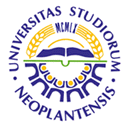 UNIVERSITY OF NOVI SADFACULTY OF AGRICULTURE 21000 NOVI SAD, TRG DOSITEJA OBRADOVIĆA 8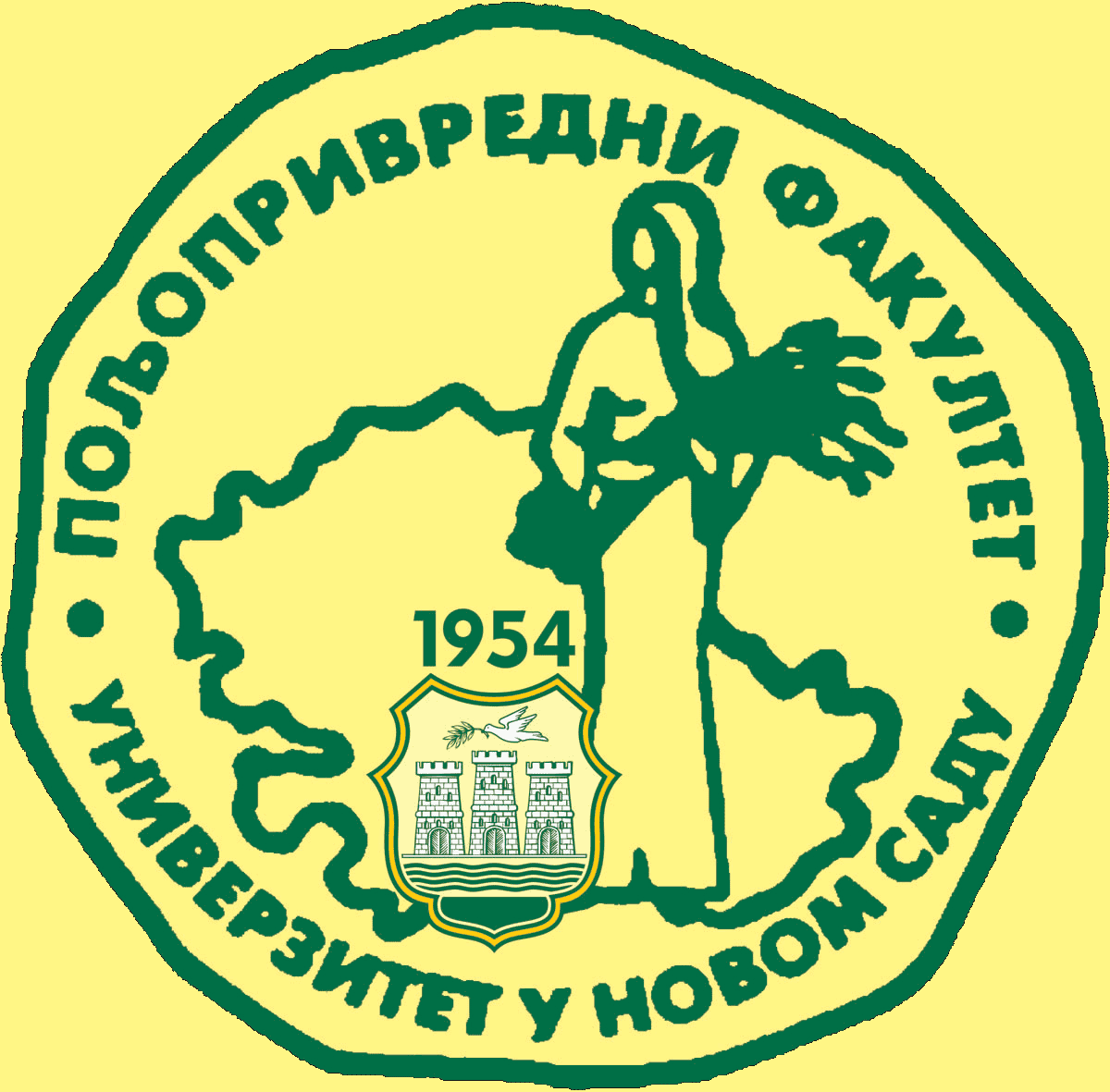 Study Programme AccreditationMASTER ACADEMIC STUDIES                            ORGANIC AGRICULTURETable 5.2 Course specificationTable 5.2 Course specificationTable 5.2 Course specification